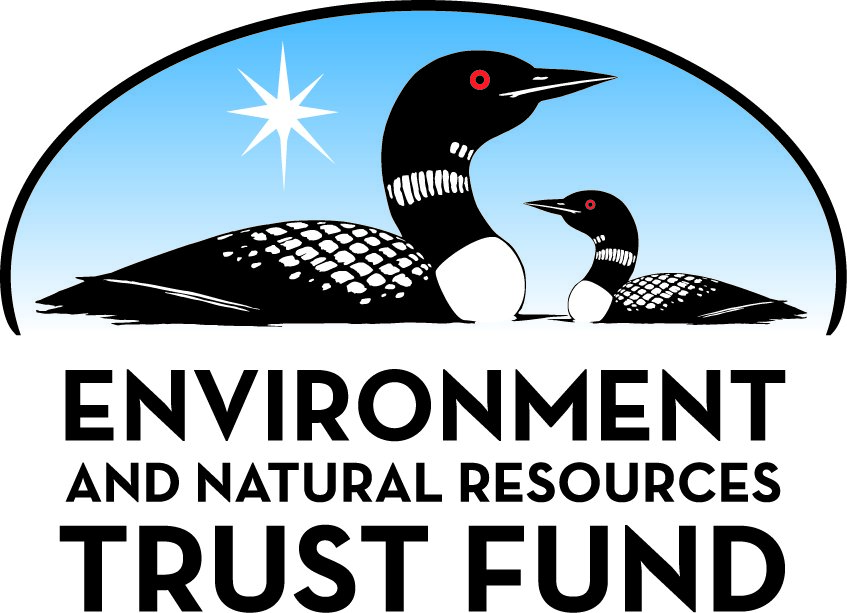 Environment and Natural Resources Trust Fund2021 Request for ProposalGeneral InformationProposal ID: 2021-303Proposal Title: Rainfall History Recovered from Old Oak Tree RingsProject Manager InformationName: Daniel GriffinOrganization: U of MN, College of Liberal ArtsOffice Telephone: (612) 625-2562Email: griffin9@umn.eduProject Basic InformationProject Summary: Are southern and central Minnesota really getting wetter? We use tree rings from old growth bur oaks to compare recent rainfall extremes with changes over the past 300+ years.Funds Requested: $332,000Proposed Project Completion: 2023-08-31LCCMR Funding Category: Water Resources (B)Project LocationWhat is the best scale for describing where your work will take place?  
	Region(s): Central, SE, SW, Metro, What is the best scale to describe the area impacted by your work?  
	Region(s): Central, Metro, SE, SW, When will the work impact occur?  
	During the ProjectNarrativeDescribe the opportunity or problem your proposal seeks to address. Include any relevant background information.SHOULD WATER RESOURCE STAKEHOLDERS IN SOUTHERN AND CENTRAL MINNESOTA BEGIN PLANNING FOR A “NEW NORMAL” WITH UNUSUALLY HIGH RAINFALL? 

Farming, flood control, civil infrastructure, water management, and recreation are among the many sectors impacted by rainfall extremes and changes. Following a run of several wet years, 2019 was the wettest year on record for many parts of Minnesota. Was this a short-term fluctuation, or is our region shifting into a new wet period?

Not many Minnesota rain gauge records go back more than 100 years, limiting our long-term perspective on recent wetness, and preventing robust planning for sustainable management around natural rainfall cycles and possible future changes. 

Tree rings can provide high quality information on rainfall for the past 300+ years, and they often reveal wet and dry events more extreme, persistent, and frequent than those in the modern record. In states like California and Colorado, water stakeholders have improved long term sustainability by incorporating tree ring records into hydrological models and worst-case planning for rainfall, streamflow, and groundwater. This project will develop tree ring data for southern and central Minnesota, where they do not currently exist, and recover 300+ years of rainfall history to guide sustainable water resources planning.What is your proposed solution to the problem or opportunity discussed above? i.e. What are you seeking funding to do? You will be asked to expand on this in Activities and Milestones.TO RECOVER, UNDERSTAND, AND COMMUNICATE 300+ YEARS OF RAINFALL HISTORY IN SOUTHERN AND CENTRAL MINNESOTA, WE WILL:

1) DEVELOP NEW TREE RING RECORDS FOR SOUTHERN AND CENTRAL MINNESOTA.

We will collect and analyze tree-ring records from old growth bur oak on regional public properties. Tree-ring core samples will be gathered using methods that do not harm the trees. Samples will be scanned and processed into DendroElevator, an online platform for image analysis (http://z.umn.edu/treerings). The new online database developed by this project will be open to the public and suitable for student and citizen science research, and for science education.


2) USE TREE RINGS TO UNDERSTAND 300+ YEARS OF REGIONAL RAINFALL HISTORY. 

We will reconstruct 300+ years of regional rainfall history through a systematic and comprehensive analysis integrating tree rings, rain gauge data, and simple statistics. We will characterize the magnitude, frequency, and duration of dry and wet episodes, and we will evaluate the recent wet period in a robust, long-term context. To guide water resource managers and stakeholders, our results will be shared online workshops similar to those run in western states (http://treeflow.info), and through project reports, websites, and social media.What are the specific project outcomes as they relate to the public purpose of protection, conservation, preservation, and enhancement of the state’s natural resources? To plan for sustainable management around precipitation, streamflow, groundwater, flood control, civil infrastructure, natural ecosystems, and agriculture, this project will provide unique and high quality information about the long-term history of rainfall in southern and central Minnesota. The quantitative information produced by the project will be suitable for inclusion in hydrological modeling and scenario planning.Activities and MilestonesActivity 1: DEVELOP NEW TREE RING RECORDS FOR SOUTHERN AND CENTRAL MINNESOTAActivity Budget: $256,603Activity Description: 
Our pilot study research indicates that old growth oak trees can be found on many public properties in southern and central Minnesota, and that these oak tree rings contain valuable information on rainfall history for the past 300+ years. Wide rings form in wet years, and narrow rings form during dry years, and average ring width across trees is highly correlated with spatial and temporal patterns of rainfall. For approximately 30 trees at each of 15 public property sites, we will conduct non destructive tree-ring increment core sampling during the fall and winter, when there is no concern for transmitting oak wilt fungus (http://z.umn.edu/oakwilt). Tree-core samples will be scanned at ultra-high resolution and processed with the DendroElevator (http://z.umn.edu/treerings), an online platform for image analysis and tree-ring dating that was developed in our lab. All data developed in this project will be made available through a publicly accessible database that will be ideal for stakeholder, student, and citizen science research and education.Activity Milestones: Activity 2: USE TREE RINGS TO UNDERSTAND 300+ YEARS OF REGIONAL RAINFALL HISTORYActivity Budget: $75,397Activity Description: 
We will reconstruct 300+ years of rainfall history using a systematic analysis that integrates tree rings, rain gauge data, and simple statistics. First, we will use correlation with rain gauge data to understand the strength and seasonality of the tree ring signals across the network of 15 sites. We will then use simple linear regression to scale the tree-ring records into inches of rainfall. We will then analyze these rainfall patterns across space and time to address the following questions: Is there any evidence for long-term changes in rainfall? How does 2019 and the recent run of wet years compare to earlier events? How do other extreme wet years such as 2016, 2010, 1993, 1986, 1977, 1967, 1965, and 1951 compare with earlier extreme wet years? How do extreme dry years such as 2012, 1988, 1934, and 1910 compare with earlier extreme drought years? Were multi year wet and dry periods in the past more severe, persistent, or frequent than any during the last 100 years? To guide water resource managers and stakeholders, our results will be shared online workshops similar to those run in western states (http://treeflow.info), and through project reports, websites, and social media.Activity Milestones: Project Partners and CollaboratorsLong-Term Implementation and FundingDescribe how the results will be implemented and how any ongoing effort will be funded. If not already addressed as part of the project, how will findings, results, and products developed be implemented after project completion? If additional work is needed, how will this be funded? 
This project will culminate in presentation of the tree-ring rainfall history through stakeholder workshops, websites, project reports, and scientific papers. This project leverages connections between University scientists and the DNR, including with the resources management division and the Minnesota State Climatology Office, and will produce new collaborative relationships between scientists and stakeholders.Project Manager and Organization QualificationsProject Manager Name: Daniel GriffinJob Title: Assistant Professor University of MinnesotaProvide description of the project manager’s qualifications to manage the proposed project. 
PROJECT MANAGER: Daniel Griffin, Ph.D.
Department of Geography, Environment & Society, University of Minnesota, Minneapolis, MN 55455
E-mail: griffin9@umn.edu; Phone: 612-625-2562; Website: http://z.umn.edu/griffinlab


PROFESSIONAL APPOINTMENTS AND PREPARATION
Assistant Professor, Dept of Geography, University of Minnesota, 2014-present
UCAR Visiting Scientist, Woods Hole Oceanographic Institution, 2015
Post-doc, Woods Hole Oceanographic Institution, 2013-2014
Ph.D. (2013) University of Arizona
M.A. (2007) & B.S. (2002) University of Arkansas


HONORS (SELECTED)
Woods Hole Oceanographic Institution Scholar
NOAA Climate Fellow
EPA STAR Fellow


AREAS OF EXPERTISE
Tree ring analysis and interpretation; water resources; climate; old growth forests; coupled environmental dynamics


PROJECT MANAGEMENT EXPERIENCE
Lead PI or co-PI on science research projects (total funding, >$1 million), on tree rings, water, and climate with federal funding (NSF, NOAA, EPA).


PEER-REVIEWED PUBLICATIONS
40 scientific papers and book chapters on tree rings, rainfall, climate, and old growth, including several in high profile journals (Science, Nature Climate Change, Global Change Biology).


PROJECT MANAGEMENT QUALIFICATIONS FOR THIS PROJECT
Background in old-growth forests, tree ring data development and interpretation, and applications of tree rings for water resources management. Prior experience with studies of climate extremes and natural climate processes and patterns in Arizona, California, New Mexico, and North Carolina. Previous success leading large science projects and managing teams of scientists and students.Organization: U of MN - Twin CitiesOrganization Description: 
The University of Minnesota is both the state land-grant university, with a strong tradition of education and public service, and the state's primary research university.Budget SummaryClassified Staff or Generally Ineligible ExpensesNon ENRTF FundsAttachmentsRequired AttachmentsVisual ComponentFile: 58f94c11-a4e.pdfAlternate Text for Visual ComponentThis graphic includes images and charts for the two project activities. 

ACTIVITY 1: DEVELOP NEW TREE RING RECORDS FOR SOUTHERN & CENTRAL MINNESOTA
-Photographs illustrate old growth bur oak trees like those that survive on public lands across Minnesota. 
-State map illustrates the locations of our planned sampling sites, along with existing tree-ring data locations from northern Minnesota and Iowa. Text notes that our sites will fill a spatial gap where existing data are not currently available from southern & central Minnesota.
-Photograph illustrates a girl measuring tree-ring samples using our online database platform: http://z.umn.edu/treerings
_________
ACTIVITY 2: USE TREE RINGS TO UNDERSTAND 300+ YEARS OF REGIONAL RAINFALL HISTORY
-Photographs illustrate farm fields and flooded neighborhoods. Text notes that agriculture, flood control, and many other stakeholder groups need robust rainfall information for planning.
-Map illustrates that many counties in southern and central Minnesota had record high rainfall for the period 2016–2019.
-Graph illustrates Minnesota rainfall history from rain gauges, with 2019 as the wettest year on record, and text notes that rain gauge records are too short to understand long-term cycles & patterns of rainfall history.
-Graph illustrates an example of tree-ring reconstructed rainfall from Iowa for the past 400+ years. Long term wet periods are evident for the 1680s-1690s, 1770s, 1870s-1900s, and 1990s-2010s. Long term dry periods are noted for the 1600s-1670s, 1830s, and the 1930s Dustbowl Drought. Text asks the question: are recent wet years part of climate change, or natural cycles?Administrative UseDoes your project include restoration or acquisition of land rights? 
	NoDoes your project have patent, royalties, or revenue potential? 
	NoDoes your project include research? 
	YesDoes the organization have a fiscal agent for this project? 
	Yes,  Sponsored Projects AdministrationDescriptionCompletion DateComplete tree-ring core sampling fieldwork2022-03-31Complete tree-ring image acquisition and processing2022-08-31Complete tree-ring dating and width measurement2022-12-31DescriptionCompletion DateComplete statistical analysis of tree ring and rain gauge data2023-05-31Develop reports, factsheets, and social media posts on project findings2023-07-31Complete three online workshops to inform water management stakeholders and guide long-term rainfall planning2023-08-31NameOrganizationRoleReceiving FundsMatthew TrumperUniversity of Minnesota Department of GeographyMatthew Trumper, co-PI, will be participating in all aspects of the research, with a primary role in fieldwork, lab analysis, supervising graduate student and undergraduate research assistant work, and reporting of outcomes over the life of the project.YesCategory / NameSubcategory or TypeDescriptionPurposeGen. Ineli gible% Bene fits# FTEClass ified Staff?$ AmountPersonnel1 Principal InvestigatorProfessor Griffin requests 1.5 months of summer salary support for years 1 and 2. In FY2021, salary support will cover project management, fieldwork and lab work for tree-ring data collection and development. In FY 2022, salary support will cover project management, numerical data analysis, report preparation, and dissemination of findings through workshops, websites, and reports. A 2% increase in salary is included for each year. Professor Griffin will also help oversee graduate and undergraduate assistants during the life of the project.26.74%0.3$36,1461 Co-Principal Investigator100% FTE salary support is requested for Trumper in years 1 and 2. Trumper will be participating in all aspects of the research, with a primary responsibility for executing activities over the life of the project, including supervising graduate student and undergraduate research assistant work. A 2% increase in salary is included for each year.26.74%2$154,4091 Graduate Research AssistantSupport is requested to hire one graduate research assistant for 100% FTE in summer of project years 1 and 2, and 50% FTE in one academic year semesters of project year 1 (Spring 2022) and one academic year semester of project year 2 (Fall 2022). This student will assist in field data collection, lab data analysis, supervision of undergraduate research assistants, preparation of the final report, and dissemination of findings. A 2% increase in salary is included for each year.42.6%1.23$78,3613 Undergraduate Research AssistantsSupport is requested to hire three undergraduate student research assistants to assist with fieldwork, lab analysis, and data development over the life of the project. We anticipate paying these students $15/hr, with a total allocation of 1800 hours in project year 1, and 900 hours in project year 2.0%1.3$40,770Sub Total$309,686Contracts and ServicesSub Total-Equipment, Tools, and SuppliesTools and SuppliesDendrochronology field suppliesTo accomplish the tree-ring sampling in project year 1, we request $5,138 for Dendrochronology research supplies: 2-thread increment borers (6x 16", 2-thread increment borers, $294 each ; 4x 20" increment borers, $ 484 each; and 2x24" increment borers $594 each); and $250 for expendable straws to transport individual tree cores back to the lab.$5,138Tools and SuppliesDendrochronology lab suppliesTo accomplish the tree-ring specimen preparation and analysis in project year 1, we request $2276 to cover one case of Leica model 818 microtome razor blades ($1,670), sanding supplies ($206), and wooden mounts for increment cores ($400).$2,276Sub Total$7,414Capital ExpendituresSmartborerWe request $6,500 for the SMARTBORER(R) Smart increment borer (SmartborerTM, PAT. P.) is a device for automatic sampling of increment cores. It adapts a drill to traditional increment borers and converts the high-speed, low-torque input from a battery-operated Makita electric wrench to a low-speed, high-torque output via planetary gear system. This will minimize effort and time required to sample 900 tree cores, and improve safety for researchers.$6,500Sub Total$6,500Acquisitions and StewardshipSub Total-Travel In MinnesotaMiles/ Meals/ LodgingTravel for fieldwork to collect tree ring samplesSupport is requested for field efforts including UMN Fleet Services motor pool rentals, mileage costs, and per diem rates for lodging and food. Vehicle mileage and vehicle rental for travel to field sites (personal vehicle mileage at $0.58/mile and UMN Fleet Services vehicle rentals at $51.00/day plus $0.37/mile). For each of 15 sampling site trips, we anticipate spending $400, including two days of vehicle usage, an average of 300 miles roundtrip travel, and one hotel room, and partial day per diem for food for three people.$6,000Sub Total$6,000Travel Outside MinnesotaSub Total-Printing and PublicationPublicationPage charges for two publicationsWe request $2,400 for publication page charges in project year 2.$2,400Sub Total$2,400Other ExpensesSub Total-Grand Total$332,000Category/NameSubcategory or TypeDescriptionJustification Ineligible Expense or Classified Staff RequestCategorySpecific SourceUseStatusAmountStateState Sub Total-Non-StateNon State Sub Total-Funds Total-